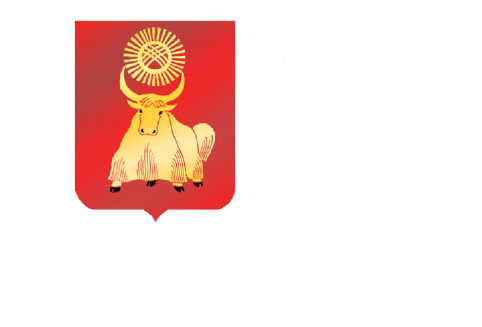 РОССИЙСКАЯ ФЕДЕРАЦИЯРЕСПУБЛИКА ТЫВАХУРАЛ ПРЕДСТАВИТЕЛЕЙ ГОРОДА КЫЗЫЛАРЕШЕНИЕ       От 9 сентября 2015 года             г.Кызыл                                         № 170О Положении  о звании «Почетный гражданин  города Кызыла»В соответствии с Федеральным законом от 06.10.2003 № 131-ФЗ «Об общих принципах организации местного самоуправления в Российской Федерации», с Положением о почетных званиях и наградах города Кызыла, утвержденным решением Хурала представителей г.Кызыла от 8 сентября 2009 года № 134, в целях усовершенствования наградной системы города Кызыла, руководствуясь Уставом городского округа «Город Кызыл Республики Тыва», Хурал представителей города Кызыла РЕШИЛ:    1.	 Утвердить прилагаемое Положение о звании «Почетный гражданин  города Кызыла».2.        Пункт 4.2 Положения о звании «Почетный гражданин  города Кызыла»  действует при принятии Хуралом представителей г.Кызыла решения о присвоении звания «Почетный гражданин г.Кызыла» в 2015 году. 3.	В случае если по результатам тайного голосования в 2015 году ни один из кандидатов на присвоение почетного звания не набирает большинство голосов от установленного числа депутатов Хурала представителей г.Кызыла, сразу же проводится открытое голосование по двум кандидатам, набравшим наибольшее число голосов при тайном голосовании, по результатам которого решение принимается простым большинством голосов от числа присутствующих на заседании депутатов.4. 	Контроль за исполнением настоящего решения возложить на Мэрию г. Кызыла.5. 	Настоящее решение вступает в силу с момента его принятия.Глава города Кызыла                                             	                             Д. ОюнПриложение к Решению Хурала представителей г.КызылаОт  9 сентября 2015 г. № 170ПОЛОЖЕНИЕО ЗВАНИИ "ПОЧЕТНЫЙ ГРАЖДАНИН ГОРОДА КЫЗЫЛА"Общие положения1.1. Настоящее Положение разработано в соответствии с Уставом городского округа «Город Кызыл Республики Тыва» и устанавливает порядок присвоения звания "Почетный гражданин города Кызыла".1.2. Звание "Почетный гражданин города Кызыла" является высшей формой поощрения граждан  города Кызыла за особо выдающиеся заслуги перед г. Кызылом. Почетное звание присваивается лицам, имеющим звания, ордена или медали, входящие в государственную наградную систему Российской Федерации, Республики Тыва,  органов местного самоуправления городского округа  «Город Кызыл Республики Тыва», имеющим награды за особо значимые личные заслуги в сфере общественной деятельности, профессиональные успехи, за значительные достижения в области науки, культуры и спорта. Звание присваивается лицам, которые вошли в историю и приумножили славу города, своим трудом заслужили широкую известность и авторитет в городе.1.3. Почетное звание присваивается решением Хурала представителей г. Кызыла персонально и пожизненно гражданам Российской Федерации, а также в исключительных случаях  иностранным гражданам, проживающим в г. Кызыле не менее 25 лет, на основании решения комиссии по присвоению наград города Кызыла не более чем одному лицу в год.1.4. Звание "Почетный гражданин города Кызыла" не может быть присвоено:- повторно одному и тому же лицу;- осужденному к наказанию по приговору суда, вступившему в законную силу, а также в случае наличия не снятой или не погашенной в установленном федеральным законом порядке судимости.Порядок присвоения звания "Почетный гражданин города Кызыла".2.1.	 Информация о предстоящем рассмотрении Хуралом представителей г. Кызыла вопроса о присвоении почетного звания дается в средствах массовой информации не позднее 1 апреля текущего года.2.2. 	Основанием к представлению на присвоение почетного звания являются:1) многолетняя общественная, культурная, научная, политическая, хозяйственная деятельность с выдающимися результатами во благо города, долговременная и эффективная благотворительная деятельность на благо жителей города;2) наличие   наград городского округа  «Город Кызыл Республики Тыва» и  отраслевых (ведомственных) наград (званий).3) ходатайство о присвоении почетного звания кандидату с приложением документов, установленных настоящим Положением.2.3. 	Ходатайство о присвоении почетного звания может быть подано:- министерствами и ведомствами Республики Тыва, - депутатами Хурала представителей г. Кызыла;- мэрией г. Кызыла;- общими собраниями трудовых коллективов.2.4. Ходатайство о присвоении почетного звания одному и тому же гражданину может быть подано не более 3-х лет подряд. Далее ходатайство может  вноситься вновь по истечении 3-летнего перерыва.2.5. 	К ходатайству о присвоении почетного звания прилагаются следующие документы:1) сопроводительное письмо;2) характеристика на представляемого к присвоению почетного звания;3) наградной лист по форме, установленной Положением о почетных званиях и наградах г.Кызыла, утвержденным Хуралом представителей г.Кызыла;4) фотографии кандидата размером 3 х 4 - 2 шт.;5) копии документов, подтверждающих достижения и заслуги выдвигаемого кандидата;6) копии паспорта, индивидуального номера налогоплательщика (ИНН);7) справка о наличии (отсутствии) судимости и (или) факта уголовного преследования;8) справка об отсутствии задолженности по уплате налогов.Представление документов в неполном объеме или с нарушением требований к оформлению является основанием для возврата документов заявителю без их рассмотрения.2.6. 	Ходатайство о присвоении почетного звания с приложением документов, указанных в п.2.4., представляется в Хурал представителей г. Кызыла до 1 мая текущего года.2.7. 	Ходатайство направляется в комиссию по присвоению наград г. Кызыла, которая организовывает работу по предварительному рассмотрению ходатайств о присвоении звания. 2.8.    В случае если комиссия по присвоению наград г. Кызыла не создана, предварительное рассмотрение ходатайств о присвоении почетного звания осуществляют постоянные комитеты Хурала представителей г.Кызыла.3.	Комиссия по присвоению наград города Кызыла.3.1.Прием документов о присвоении почетного звания осуществляется до 1 мая текущего года. Секретарь комиссии в период с 1 по 15 мая текущего года проверяет поступившие документы на соответствие  критериям, установленным в п.2.2 настоящего положения.3.2. С целью информирования жителей города Кызыла  и изучения общественного мнения  сведения о кандидатах, выдвинутых на присвоение звания "Почетный гражданин города Кызыла", не позднее одной недели со дня поступления ходатайства размещаются на официальном сайте города Кызыла.3.3. Председатель Комиссии на основании представленных материалов назначает в период с 15 мая по 15 июня дату, время и место заседания Комиссии, утверждает повестку заседания Комиссии, ведет заседание. Секретарь комиссии ведет протокол заседания, который подписывает председатель комиссии.3.4. Заседание Комиссии правомочно при участии в заседании не менее двух третей от числа членов Комиссии.3.5. Комиссия изучает поступившие ходатайства и сопроводительные документы к ним, принимает решение о представлении к присвоению звания "Почетный гражданин города Кызыла" или об отклонении ходатайства. Решение принимается  большинством голосов путем тайного голосования. На рассмотрение в Хурал представителей г.Кызыла комиссией представляются не более двух кандидатов. 3.6. В случае отклонения ходатайства комиссия письменно извещает инициаторов ходатайства о решении с возвратом документов и сообщает мотивы отказа. Основанием для отклонения ходатайства являются:− письменный самоотвод кандидата;− подача недостоверных сведений, в том числе о достижениях и заслугах кандидата; − предоставление документов с нарушением требований, установленных разделом 2 настоящего Положения;− наличие наименьшего количества наград по сравнению с другими кандидатами.	3.7. Комиссия вправе принять решение о награждении кандидатов, не прошедших отбор, иными наградами г. Кызыла, при наличии оснований. 4.    Решение о присвоении звания "Почетный гражданин города Кызыла".4.1. На основании результатов обсуждения поступивших ходатайств и тайного голосования Комиссией оформляется решение, которым рекомендуется не более двух кандидатов  на рассмотрение Хурала представителей г.Кызыла.4.2. 	Решение о присвоении звания "Почетный гражданин города Кызыла" принимается Хуралом представителей г.Кызыла путем тайного голосования в порядке, установленном регламентом Хурала представителей г.Кызыла. Форма бюллетеня для тайного голосования установлена  приложением № 3 к настоящему Положению. Докладчиком по данному вопросу является председатель Комиссии.В случае если по результатам тайного голосования ни один из кандидатов на присвоение почетного звания не набирает большинства голосов от установленного числа депутатов Хурала представителей г.Кызыла,  проводится открытое голосование, по результатам которого решение принимается простым большинством голосов от числа присутствующих на заседании депутатов.4.3. Решение Хурала представителей г.Кызыла о присвоении звания "Почетный гражданин города Кызыла" подлежит обязательному опубликованию, в том числе с информацией о Почетном гражданине.  4.4. Мэрия г.Кызыла совместно с Хуралом представителей г.Кызыла организует награждение лица, удостоенного звания "Почетный гражданин города Кызыла". Вручение  удостоверения, знака и нагрудной ленты производится в торжественной обстановке Главой и мэром г.Кызыла.4.5. Лицам, удостоенным почетного звания, вручается нагрудный знак, удостоверение и лента с гербом г. Кызыла. Описание нагрудного знака и удостоверения предусмотрено в приложениях 2 и 3 к настоящему положению. Удостоверение к почетному званию подписывается Главой г. Кызыла и заверяется гербовой печатью Хурала представителей г. Кызыла.4.6.  Уполномоченный орган Мэрии г.Кызыла  несет ответственность за работу с Почетными гражданами г.Кызыла, за размещение на сайте г.Кызыла их биографий и фотографий, ведение дел Почетных граждан и их  хранение.  4.7. Фамилии, имена, отчества и фотографии граждан, удостоенных почетного звания с указанием дат рождения и присвоения звания,  заносятся в Книгу почетных граждан города Кызыла и размещаются на стенде Почетных граждан г.Кызыла в здании Мэрии г.Кызыла в специально отведенном месте.  4.8. Книга Почетных граждан г. Кызыла оформляется в виде альбома,  постоянно обновляется и  хранится в структурном подразделении  Мэрии.5. Права Почетного гражданина г.Кызыла.5.1. Почетный гражданин города Кызыла имеет право:1) на участие в качестве почетного гостя в торжественных заседаниях и мероприятиях органов местного самоуправления и общественности города, проводимых в связи с праздниками, торжественными событиями, памятными датами и юбилеями;2) 	быть безотлагательно принятым Главой г.Кызыла,  депутатами Хурала представителей г. Кызыла, Мэром г. Кызыла, его заместителями, иными должностными лицами мэрии г. Кызыла;3) 	имеет право на единовременную выплату Почетным гражданам города Кызыла в размере 10000 рублей.4) имеет право на ежемесячную выплату Почетным гражданам города Кызыла в размере 2500 рублей.5.2.  В соответствии с действующим законодательством Российской Федерации единовременная и ежемесячная выплаты Почетным гражданам города Кызыла подлежат налогообложению. 5.3. После смерти лица, удостоенного почетного звания  уполномоченный орган  Мэрии г.Кызыла передает в архив Мэрии г.Кызыла  удостоверение Почетного гражданина города Кызыла, ленту с гербом города Кызыла, если наследниками не принято иное решение.5.4. Прощание и погребение умерших лиц, удостоенных почетного звания, организует уполномоченный орган Мэрии г.Кызыла с участием депутатов Хурала представителей г. Кызыла, руководства мэрии г. Кызыла и других лиц.5.5. Погребение умершего Почетного гражданина города Кызыла, при отсутствии иного волеизъявления умершего, супруга, родственников, законного представителя умершего, осуществляется на территории городского кладбища. Департамент городского хозяйства Мэрии г. Кызыла организует предоставление места для захоронения в квартале для погребения лиц, имеющих выдающиеся достижения и особые заслуги перед Российской Федерацией, Республикой Тыва и городом Кызылом, в том числе Героев Советского Союза, России, Героев Социалистического Труда, полных кавалеров орденов Славы и Трудовой Славы, почетных граждан Республики Тыва и города Кызыла.5.6. В целях компенсации расходов на проведение ритуальных мероприятий супругу, родственникам, законному представителю или иному лицу, включая юридических лиц, взявших на себя обязанность осуществить погребение умершего (погибшего) лица, удостоенного почетного звания, из резервного фонда мэрии г. Кызыла выделяются денежные средства в размере 30000 рублей.Для получения средств на захоронение умершего (погибшего) лица, удостоенного почетного звания, в мэрию города Кызыла необходимо представить следующие документы:1) заявление;2) копия паспорта или иного документа, удостоверяющего личность заявителя;3) копия свидетельства о смерти Почетного гражданина г. Кызыла (с предоставлением подлинника);4) номер счета сберегательной книжки или выписка по личному банковскому счету.5.7. Денежные средства на захоронение умершего (погибшего) Почетного гражданина г. Кызыла выделяются на основании распоряжения мэра города Кызыла и выплачиваются путем перечисления средств на счет получателя, открытый в кредитной организации или отделении федеральной почтовой связи, не позднее 10 дней со дня подачи документов.5.8. Права, установленные в настоящем разделе, предоставляются лицу, удостоенному звания «Почетный гражданин г.Кызыла», со дня вступления в силу  решения Хурала представителей г.Кызыла о присвоении ему звания. Порядок предоставления таких прав устанавливается уполномоченным органом  Мэрии  г.Кызыла.Приложение № 1к Положению о звании «Почётный гражданин  г.Кызыла»ОБРАЗЕЦудостоверения Почетного гражданина города КызылаПриложение № 2к Положению о звании «Почётный гражданин г.Кызыла»ОПИСАНИЕНАГРУДНОГО ЗНАКА ПОЧЕТНОГО ГРАЖДАНИНА Г. КЫЗЫЛАНагрудный знак Почетного гражданина г. Кызыла представляет собой квадрат с закругленными углами размером 30 x 30 мм. За основу взят герб г. Кызыла на красном фоне. В нижней части знака прямоугольник желтого цвета, в котором расположена надпись "Почетный гражданин города Кызыла" в красной рамке. Нижняя часть указанной рамки изображается в виде форменной скобки.Приложение № 3к Положению о звании «Почётный гражданин г.Кызыла»ФОРМА БЮЛЛЕТЕНЯ ДЛЯ ТАЙНОГО ГОЛОСОВАНИЯХУРАЛ ПРЕДСТАВИТЕЛЕЙ ГОРОДА КЫЗЫЛА       «___»_______20__г.      Председатель счетной комиссии________/___________                                                 Секретарь счетной комиссии__________/___________БЮЛЛЕТЕНЬ ДЛЯ ТАЙНОГО ГОЛОСОВАНИЯПО ИЗБРАНИЮ ПОЧЕТНОГО ГРАЖДАНИНА ГОРОДА КЫЗЫЛА   Вопрос,  поставленный на голосование: «Кому из указанных кандидатов присвоить звание «Почетный гражданин города Кызыла»                                                                                «ЗА»        1. ФИО кандидата__________________2. ФИО кандидата_________________________________________________________________________________________ПРИМЕЧАНИЕ: 1. В графе «ЗА» делается любой знак напротив фамилии кандидата, за которого вы голосуете. 2.  Бюллетень, в котором любой знак проставлен более чем в одном квадрате либо не проставлен ни в одном из них, считается недействительным и при подсчете голосов не учитывается.3. Бюллетень, не заверенный подписями членов счетной комиссии, считается недействительным и при подсчете голосов не учитывается.